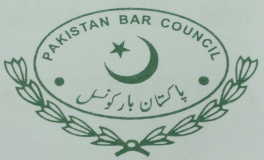 						   FORM `I’					        [See Rule 108NN (1)]BEFORE THE PAKISTAN BAR COUNCILSUPREME COURT BUILDING, CONSTITUTION AVENUE,ISLAMABAD				 Tel:  051-9206805    Fax:  051-9206922		         APPLICATION FOR ISSUANCE OF I.D.CARD AS   		             AN ADVOCATE OF THE SUPREME COURT 1.	Name:_____________________________________________________________________2.	Father’s/Husband’s name:_____________________________________________________3.	Date of birth: ________________District: ________________Province:________________	                                                 (as per matriculation certificate)4.	National I.D.Card No. 				                 (Please also attach copy of NIC issued by NADRA)5. 	Address:Office :   	______________________________________________________________		______________________________________________________________	Residence:    	______________________________________________________________		______________________________________________________________6.	Tel: Office: _________________Res: __________________Mobile:____________________	Fax: _______________________     Email: ________________________________________7.	Ordinary place of practice ____________________________________________________8.	Date of enrolment as:-a)	Advocate:		  	_____________________________________________b)	Advocate High Court:  	_____________________________________________c) 	Advocate Supreme Court:	_____________________________________________9.	Name of the High Court Bar Association of which he is Member.____________________________________________________________________10.	Particulars of deposit of I.D. Card. Fee of Rs.2000/-:Pay Order/Demand Draft Receipt No.  ____________________  dated: ______________________  Bank Branch: __________________ .  The Receipted Challan or  the Pay Order/Demand Draft may be attached. (Fee is to be deposited in collection account of Pakistan Bar Council with an authorized branch of Habib Bank Ltd. On prescribed challan forms or through Pay Order/Demand Draft in the name of the Pakistan Bar Council drawn on Habib Bank Limited Supreme Court Branch, Islamabad).11.	Whether you have ever joined any other business, profession, vocation or service (Government or private) during the tenure of your practice as an Advocate?    ___________________________________________________________12.	If answer to column No. 11 is affirmative, please state:-	a)	dates of joining and leaving:		__________________________________							__________________________________	b)	reasons of leaving, attach		__________________________________		documentary evidence:							__________________________________	c)	whether any disciplinary or		__________________________________			adverse action was ever taken			during tenure of service, If		__________________________________remained in service.		(Attach documentary evidence)			d)	whether the operation of 		__________________________________			practicing license was got				suspended from the Provincial	__________________________________		Bar Council on joining such		Business/profession/			__________________________________		vocation/service.		(Attach documentary evidence)	e)	whether obtained permission of 	__________________________________		the Provincial Bar Council to				resume practice as an Advocate	__________________________________		of High Court after leaving such		business/profession/			__________________________________		vocation/service.		(Attach documentary evidence)	I hereby solemnly affirm and declare that contents and particulars, as given above, are true and correct to the best of my knowledge and belief and nothing has been concealed. I also undertake that in the event of joining or carrying on any other profession, business, service or vocation, I shall forthwith surrender my I.D Card to the Pakistan Bar Council.Date ______________				_________________________________
							    (Signature of applicant Advocate)______________________________________________________________________TO BE ATTESTED BYMEMBER			OR		  PRESIDENT/SECRETARY OF CONCERNEDPAKISTAN BAR COUNCIL				         HIGH COURT BAR ASSOCIATIONAttachments:Copy of computerized NIC;Three recent passport size photographs with Blue Background; &Documents as mentioned in columns No. 12(a) to (e), if applicable.__